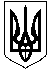    УКРАЇНАЖИТОМИРСЬКА  ОБЛАСТЬНОВОГРАД-ВОЛИНСЬКА МІСЬКА РАДАМІСЬКИЙ  ГОЛОВАРОЗПОРЯДЖЕННЯвід  13.09.2018 № 214(о)Про    внесення   змін   у  додаток   1до розпорядження  міського  головивід    23.09.2016 року         №225  (о)„Про  затвердження   складу  колегіїуправління          освіти    і       наукиНовоград-Волинської міської  ради“          Керуючись  підпунктами 19, 20   частини   четвертої  статті 42 Закону   України „Про місцеве самоврядування в Україні“,  враховуючи кадрові зміни:      1. Внести зміни у додаток 1 до розпорядження міського голови                                                   від 23.09.2016 року  №225 (о) „Про затвердження складу колегії управління освіти і науки Новоград-Волинської міської ради“, виклавши його у новій редакції  (додається).       2. Контроль за  виконанням розпорядження покласти на  заступника  міського голови  Гвозденко О.В.Міський  голова                                                        	           В.Л.ВесельськийДодаток  1
до розпорядження міського голови                                                                                від   23.09.2016 року       № 225 (о)                                                       (у редакції розпорядження                                      міського голови                                                                     (від  13.09.2018   № 214(о))СКЛАД
колегії управління освіти і науки
Новоград-Волинської міської радиЗаступник керуючого справами  виконавчого комітету,  начальник організаційного  відділу    міської ради   			                Н. В. МарчукПІБПосадаОбов’язкиКоординація  питань, які  виносяться на  колегіюВащук  Т.В.Начальник  управління  освіти і науки міської радиГолова  колегіїЗагальні  питання  розвитку  галузі  освітиСиротюк  І.В.Головний  спеціаліст  управління освіти і науки міської радиСекретар колегіїПитання освітнього процесу  в  закладах дошкільної освіти, питання кадрової політикиБалаушко Т.М.Головний  спеціаліст  управління освіти і науки міської радиЧлен  колегіїПитання  виховної та  позашкільної   роботиБорис  Н.П.Директор комунальної установи „Інклюзивно-ресурсний центр“Член  колегіїПитання  інклюзивної освітиКапчинська Л.А.Директор ЗОШ №5, голова громадської організації „Мережа навчальних закладів“Член  колегіїПитання координації  роботи між закладами освіти  і громадськістюКовальчук  Н.С.Завідувач інформаційно-методичного центру управління освіти і наукиЧлен колегії Питання науково-методичної роботи в закладах освіти міста, висвітлення інформації колегії в ЗМІ, на сайтах, у соціальних мережахКосяк А.М.Провідний  економіст  централізованої  бухгалтерії управління освіти і науки Член  колегіїПитання соціально-економічного  розвитку  галузі освітиЛесик В.В.Завідувач ДНЗ №1 „Джерельце“Член колегіїПитання освітнього процесу в закладах дошкільної освітиНайдюк В.І.Директор Новоград-Волинського центру науково-технічної творчості учнівської молодіЧден колегіїПитання освітнього процесу в закладах позашкільної освітиНеук В.І.Голова  комітету міської організації  профспілки  працівників  освіти і наукиЧлен  колегіїПитання  соціального захисту працівників  освітиПаламарчук М.Є.Директор  ДНЗ „Новоград-Волинське вище професійне  училище“  Член  колегіїПитання  роботи  професійно-технічної освіти та  вищої школиСамойленко І.Р.Вчитель-логопед ДНЗ №14 „Золотий ключик“, голова Громадської ради при управлінні освіти і науки міської радиЧлен  колегіїПитання координації роботи між закладами освіти і громадськістю  Федорчук  В.Г.Директор ЗОШ №10, голова  постійної комісії міської ради  з питань соціальної  політики, охорони здоров’я, освіти, культури та  спортуЧлен  колегіїПитання взаємодії  з громадськістю та  депутатським  корпусомШокур  Н. А.Провідний спеціаліст   управління  освіти і наукиЧлен  колегіїПитання охорони дитинства, фізичної культури і спорту